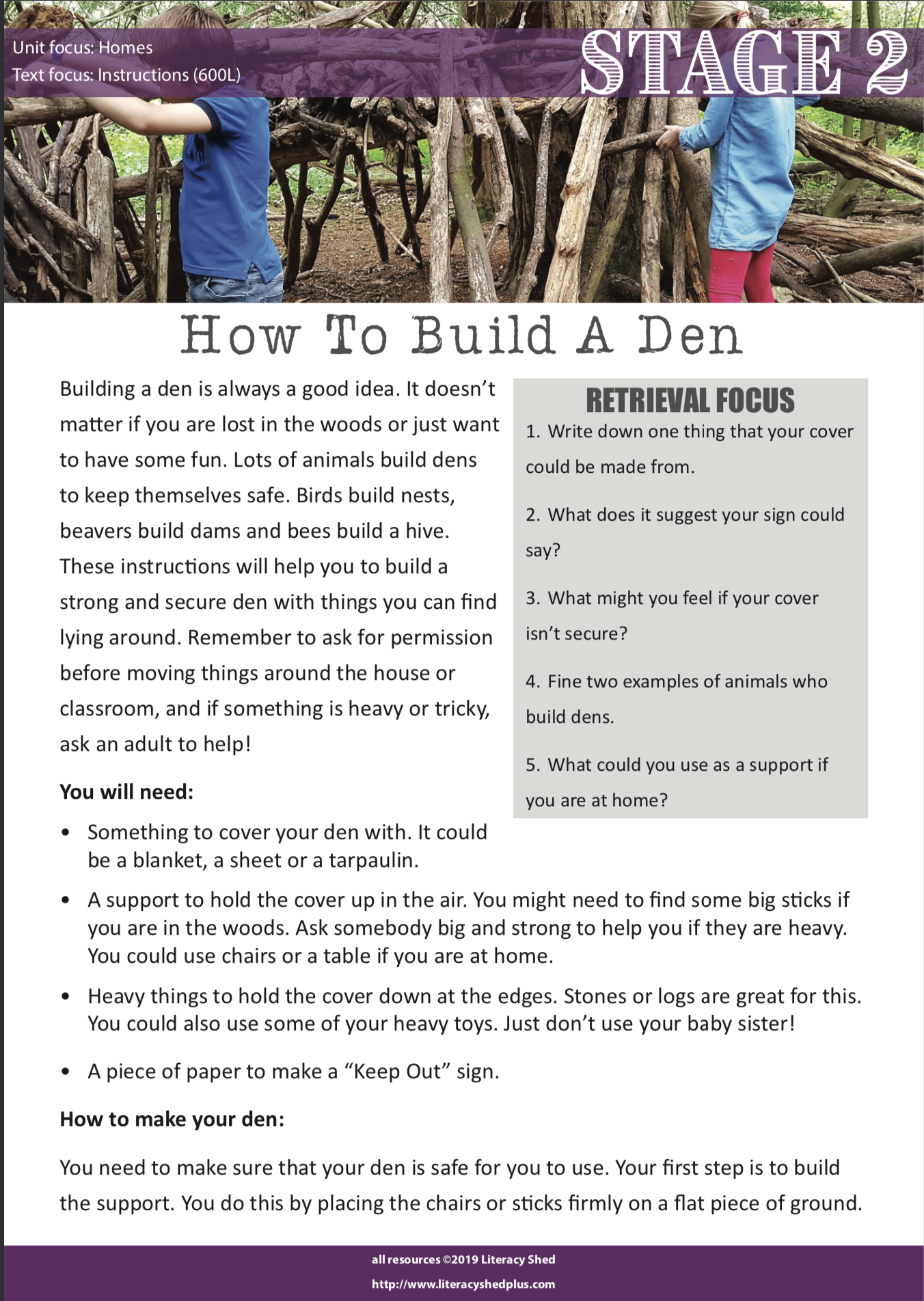  Retrieval focus Write your answers in this space here1.2.3.4.5.ANSWERSTarpaulin, blanket or sheet 2.‘Keep out’ sign3.Cold if it’s a breezy day, get wet if it rains4.Birds, beavers or bees 5.Table or chairs